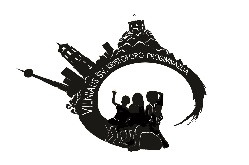 VILNIAUS ŠV. KRISTOFORO PROGIMNAZIJA________________________________________________________________________________(Tėvų, globėjų vardas, pavardė)Vilniaus šv. Kristoforo progimnazijosdirektorei Jurgitai ZinkieneiPRAŠYMAS DĖL MOKINIO PAMOKŲ PATEISINIMO201____  m. _______________________ d.VilniusPrašau nuo ______________________ iki ______________________ pateisinti mano sūnaus / dukros __________________________________, __________ klasės mokinio(-ės), praleistas dėl suplanuotų atostogų, kurios nėra suderintos su Ugdymo plane numatytomis mokinių atostogomis, pamokas. Suprantu, kad išsiveždamas vaiką atitraukiu jį nuo nuoseklaus ugdymo proceso, todėl įsipareigoju užtikrinti jo savarankišką mokymąsi. Mokiniui grįžus į pamokas mokytojas per 2 savaites gali organizuoti individualų žinių įvertinimą (raštu, žodžiu, per pamokas, konsultacijas ar skirdamas namų darbų užduotį) už savarankiško mokymosi laikotarpį. ________________	__________________________________(Parašas)			(Tėvų, globėjų vardas, pavardė)